研读文本，语言学用                       ——记智汇公益·初中语文精英教师培训第三次活动文/杨旭2018年7月13日—15日，“初中语文精英教师培训班”第三次培训活动将在乐山市夹江外国语实验学校进行。刘勇工作室学员杨旭参加了此次活动。本次教研活动主要围绕“‘语言学用’教学的基本方法”来进行。这次活动主要采取研修班学员上课，余映潮老先生评课的形式。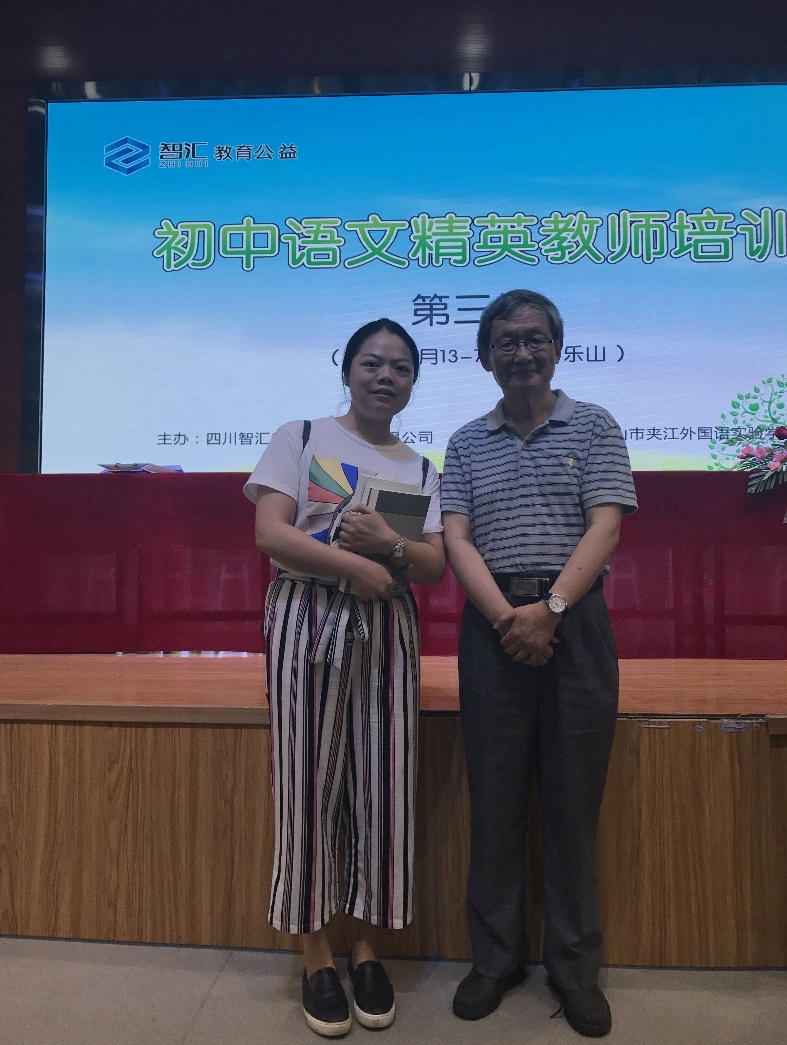 一、7月14日上午两堂展示课初中语文精英教师培训班学员范明国老师和贾静老师分别上了《一着惊海天》和《白杨礼赞》。范老师在活动中贯穿新闻常识的教学方法让人耳目一新；贾老师则侧重在读中进行教学，听读、美读、精读，让学生从读中悟情味。余老先生认为两位老师都深入了文本，并且其教学具有整体性，避免了碎问碎答，这是很值得老师们学习的。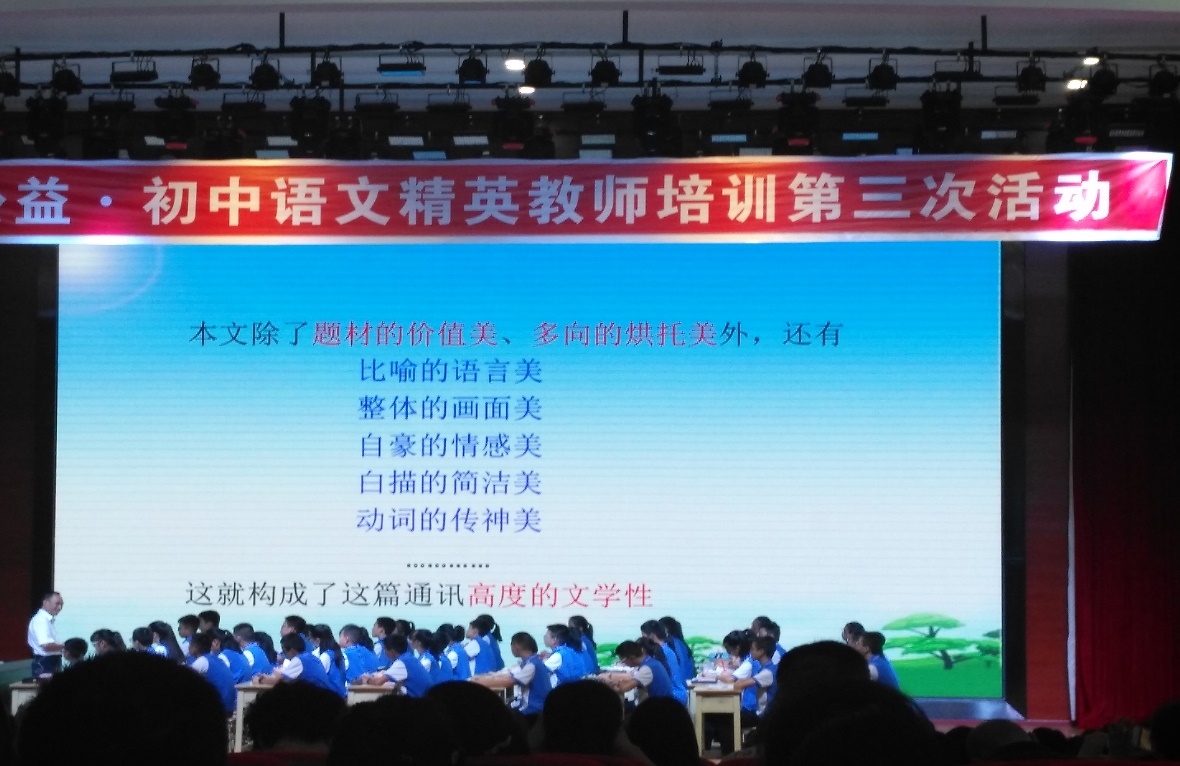 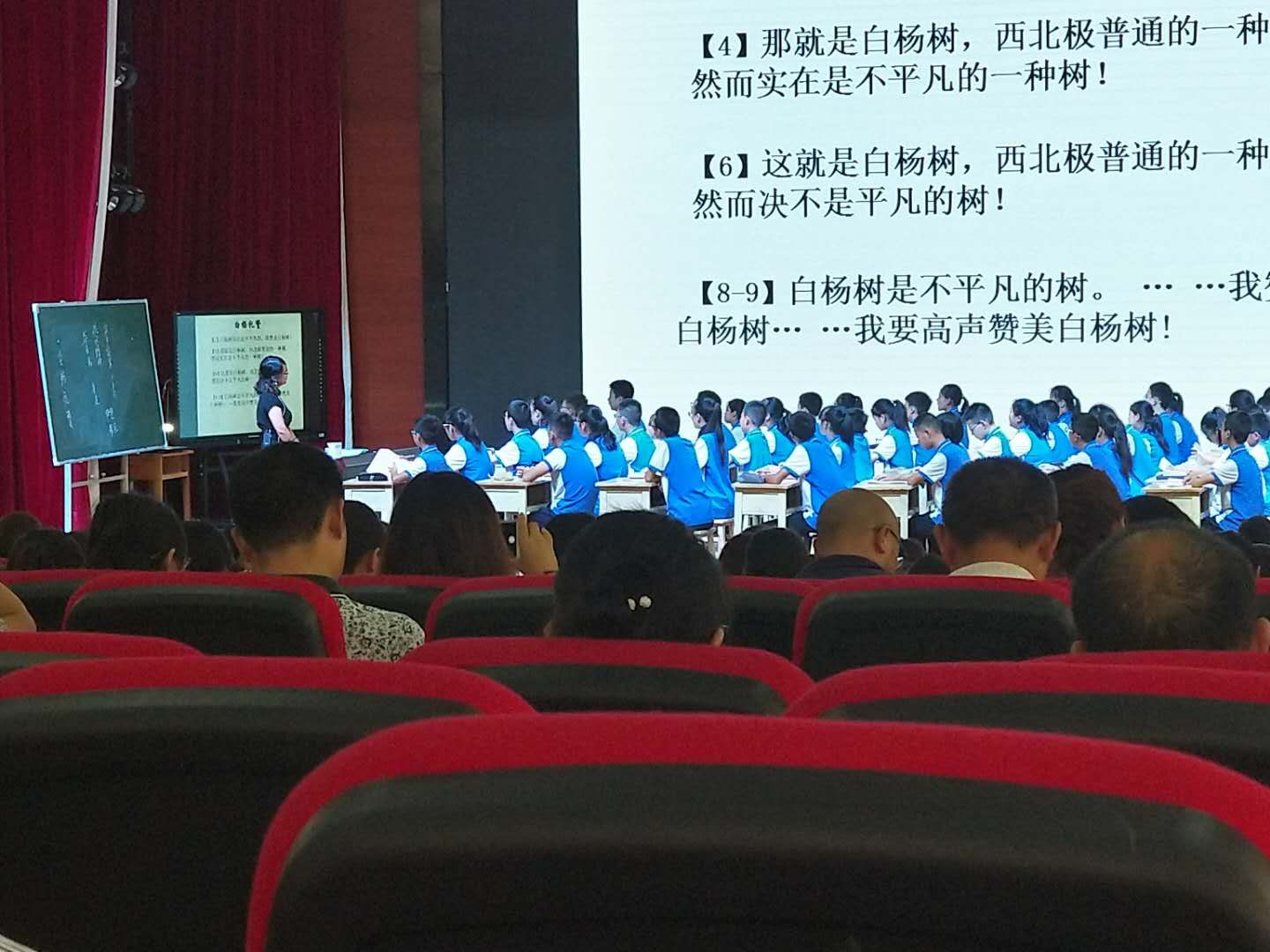 二、7月14日下午两堂展示课下午则是观看陈莉老师带来的《社戏》和朱玉霞老师带来的《灯笼》。陈老师来自泸州市第二中学，她按照事情发展顺序和学生一起理清文章脉络，随后逐渐深入，进行细节赏析，符合学生的身心发展特点，学生更易接受。朱老师则是更侧重于学生的情感教育，从个人引向了家国情怀，引发老师们深思。余老先生在称赞两位老师教学思路清晰，教学有侧重的同时，也给在座的老师提出了希冀：希望老师们在教学中要把握好统编教材的特点，从单元目标入手，切实抓住课前预习提示及课后思考探究。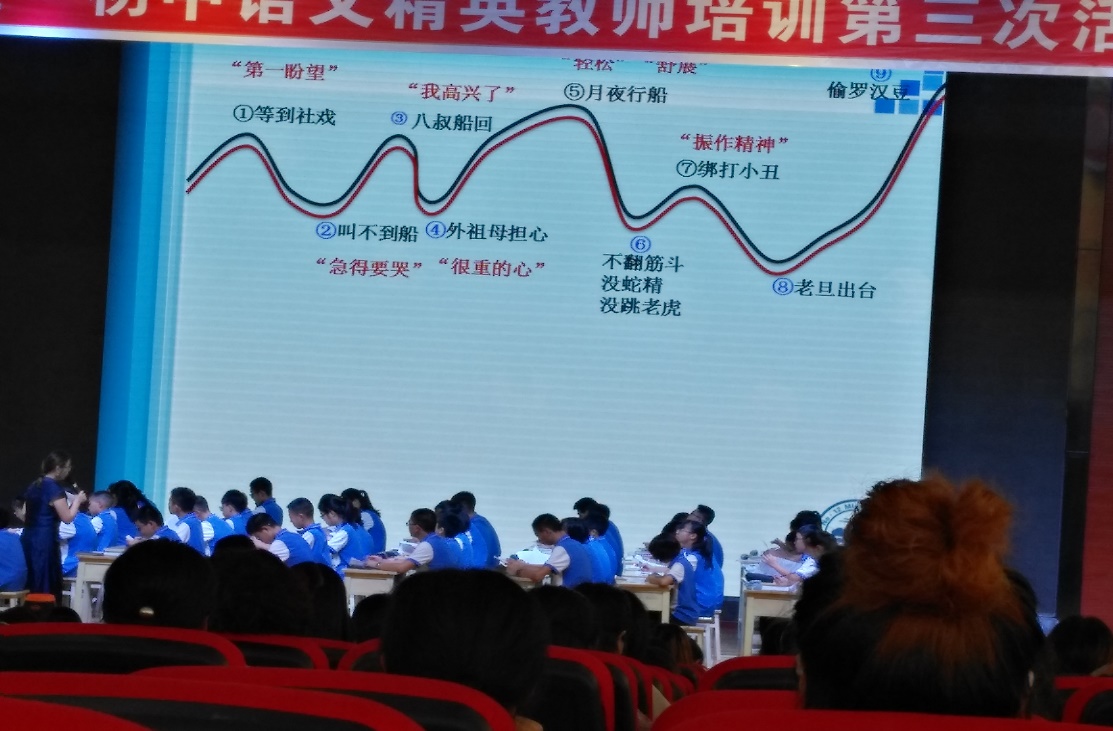 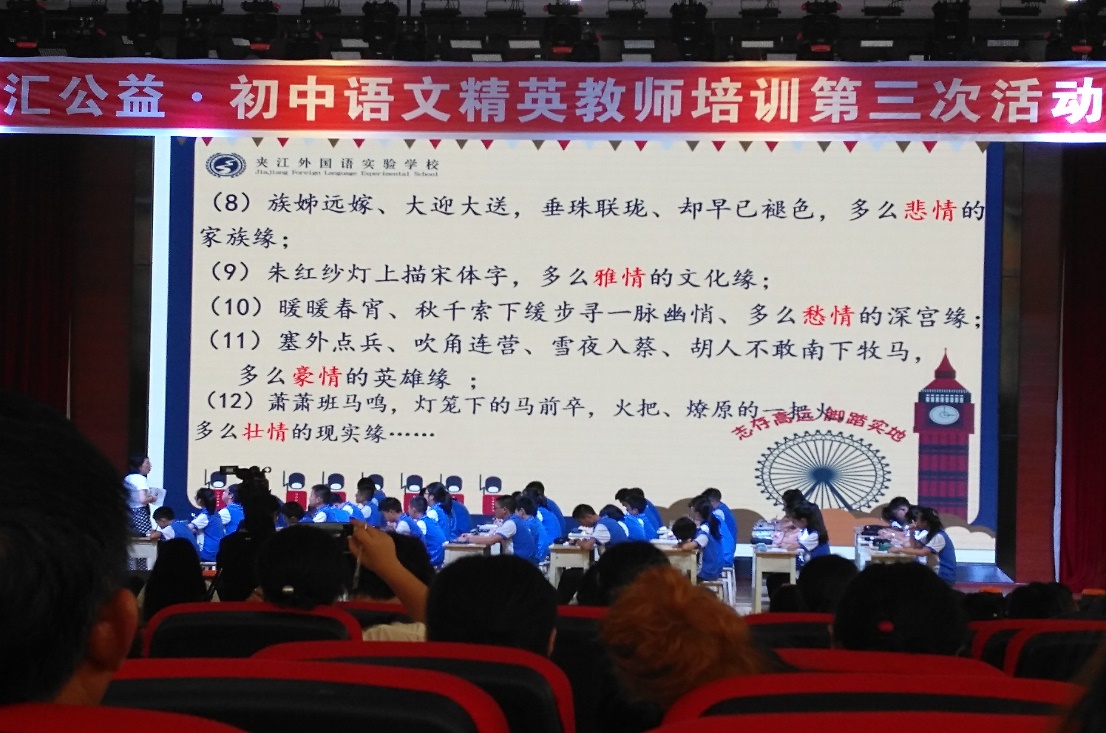 三、7月15日上午两堂展示课上午两堂课是由眉山市初中语文学科带头人刘礼群老师和全国首届“拓荒者奖”中学语文教师赛课一等奖的获得者邓湘娟老师为我们展示的。刘老师以三个活动版块贯穿整堂教学，学习重点清晰明了。邓老师则是独辟蹊径，在朗读训练过程中渗透相关知识的教授，且不显混乱。余老先生表示二者均关注了版块教学，每一个版块就是一次目标的集中训练，这种方式是值得新老师们借鉴的。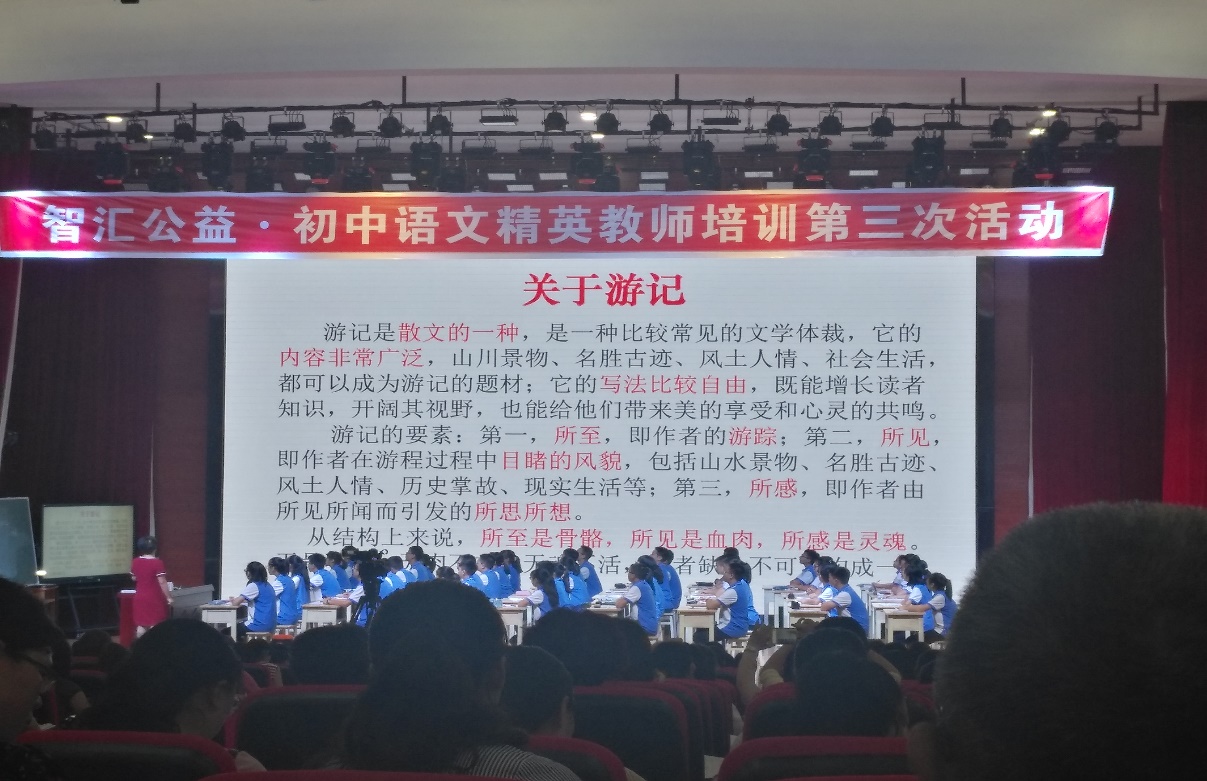 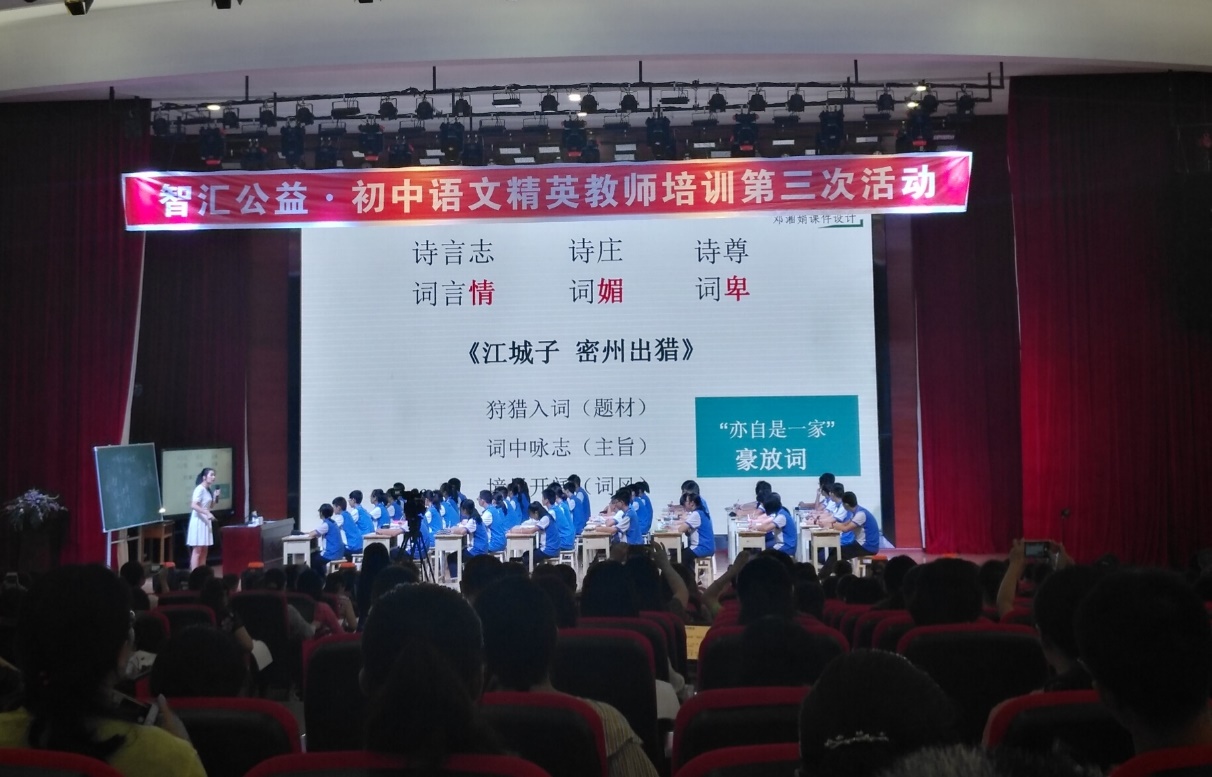 四、7月15下午两堂专家示范课下午则是由余老先生带来的两堂专家示范课，分别是诗歌《唐诗两首》，小说《我的叔叔勒》。余老先生严而有活，其严谨的教学态度，开放式的教学主张，从细节入手的教学方法令老师们由衷地敬佩。老师们纷纷感叹教学之路遥遥，可学之处漫漫，之后定会常保教学热情，孜孜不倦地寻求适合学生的教学方式。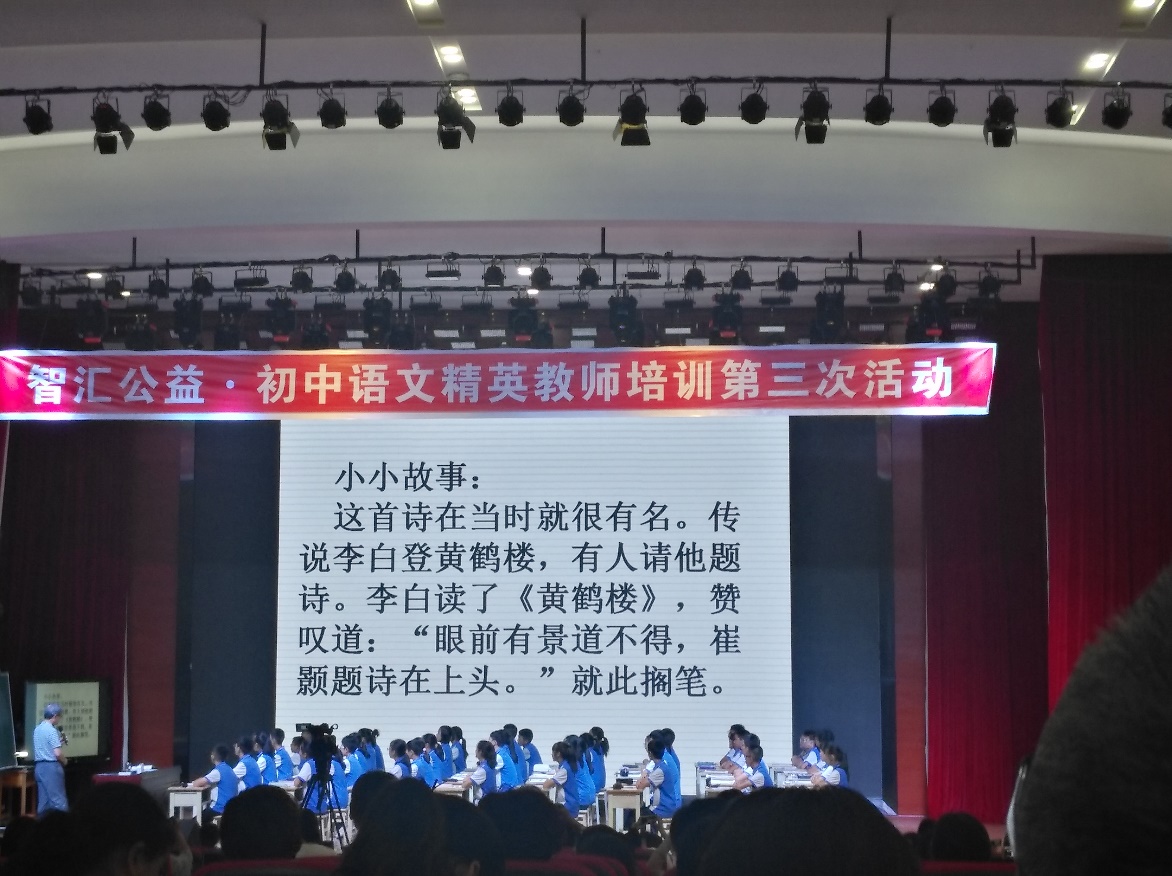 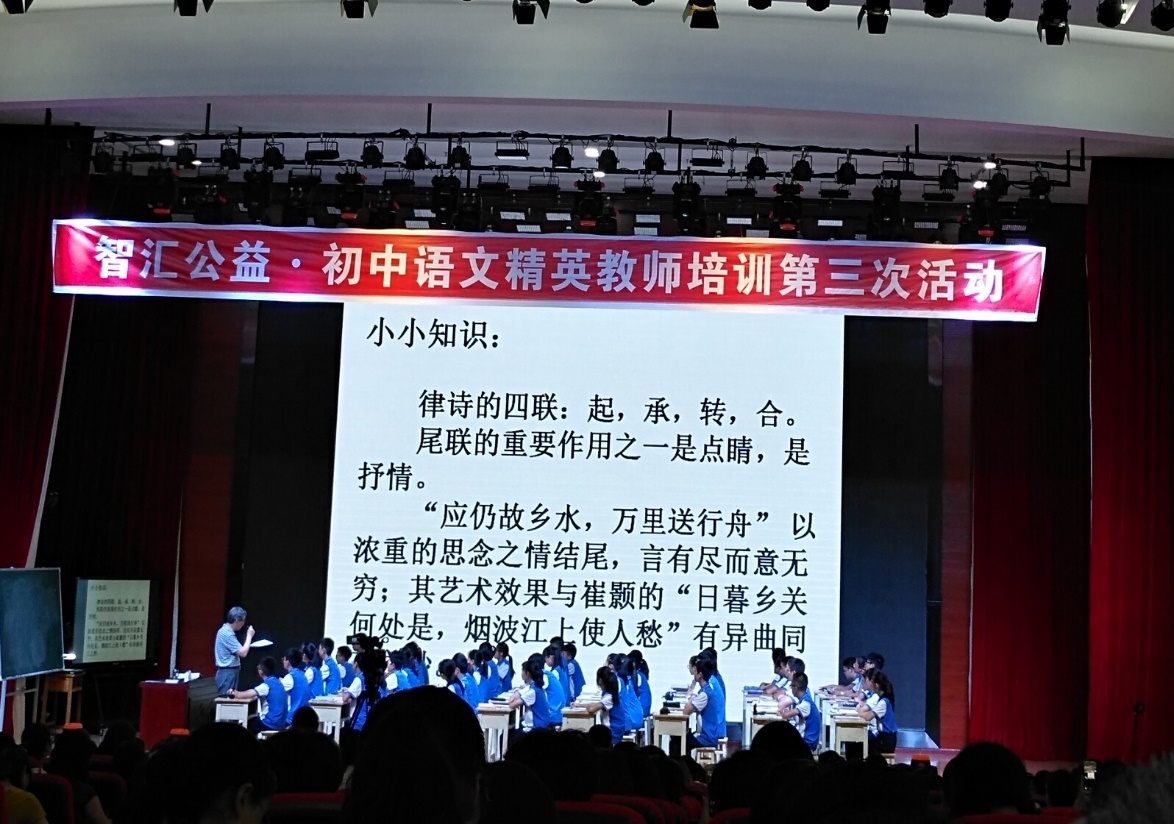 最后，余老先生提到语言是魅力无穷的，对于实施阅读教学中的“语言学用”训练，我们可以运用字词认读、美句摘抄、文段背诵、仿写句式段式、写点评等多种形式，希望老师们在教学过程中一定要坚持让学生们在读与练中学语文，懂道理，练能力。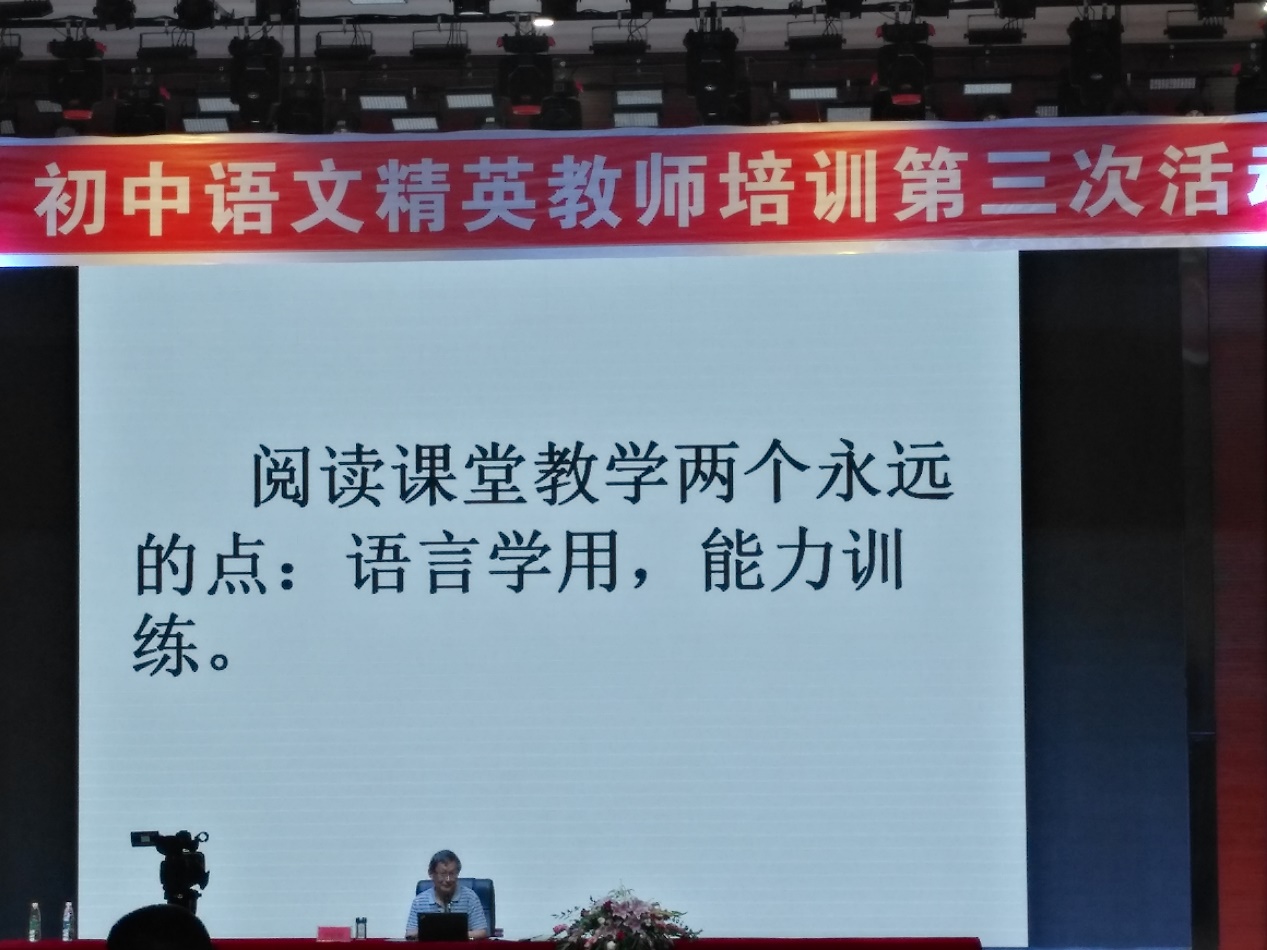 教学是一个现在进行时，在做老师的同时，我们也是学生，要把教学的热情，学习的热情长久地保持下去。